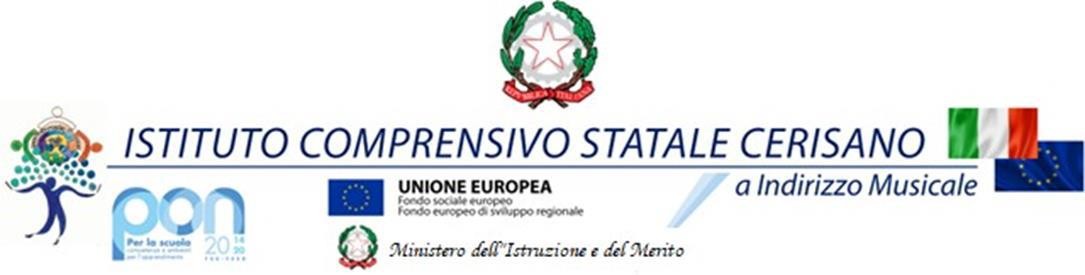  PROGRAMMA DELLA VISITA GUIDATA…………….Il Docente con Funzione Strumentale……………………………….                                                                                                  DESTINAZIONE ITINERARIODURATA N. ALUNNI 	 N°…………DATA DI PARTENZAORA DI PARTENZAORE…………PARTENZA DA………………………ORE…………VISITA A…………………………….ORA DI RIENTROMEZZO DI TRASPORTOINGRESSI / PRENOTAZIONIVerificareGUIDECOSTO DEFINITIVOINDICAZIONI DI PAGAMENTOEvento Pago in ReteScadenza:………………..ASSICURAZIONICompleta copertura assicurazione R.C.DOCENTE REFERENTEDOCENTI ACCOMPAGNATORIProf……………………..Prof……………………..DOCENTI ACCOMPAGNATORI (supplenti)Prof………………………Prof……………………..